Seznam literárních novinek v knihovně (leden – březen 2016)(výběr z beletrie a odborné literatury – knihy získané nákupem či darem)Kolektiv autorů. Odmaturuj z biologie (BIO)Nový zákon (NÁB-BIBLE, 6 kusů)Cikrle, V. Pastýřské listyMiller, A. Smrt obchodního cestujícíhoHolá, E. Cesta k mým matkámBaňková, M. MaličkostNodl, M. Středověk v nás (ZSV)Snyder, T. Černá zem: Holokaust (SVĚT DĚJINY)Petiška, E. Staré řecké báje a pověsti (DĚTI)Flynnová, G. Zmizelá (KRIMI)Houllebecq, M. Podvolení, PlatformaAlexijevičová, S. Doba z druhé ruky (nositelka Nobelovy ceny) 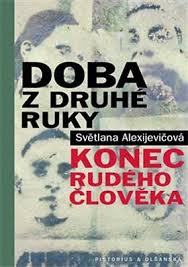 Doležalová, M. Kafe a cigárko 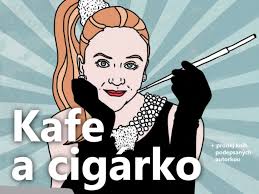 Dueňasová, M. Mise zapomněníMankell, H. Firewall (KRIMI)Haydock, A. Double trouble (ANJ)Kristensen, M. Pátrání (KRIMI)Lipus, R. O smutné továrně (DĚTI)  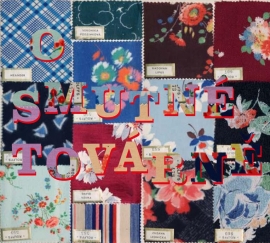 Konec formulářeHavel, V. Pižďuchové (DĚTI) 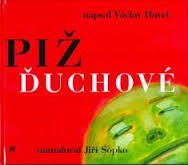 Binar, I. Bibiana píská na prsty (DĚTI)Doležal, M. Jako bychom dnes zemřít měli (audiokniha, osud J. Toufara)Řeháková, V. Církevní dějiny I, Církevní dějiny IINye, B. Nepopiratelné:  Evoluce (BIO)Flegr, J. Evoluční tání aneb O původu rodů (BIO)Dawkins, R. Záhadám vstříc (BIO)Nentwig, W. Nevítaní vetřelci: Invazní rostliny a živočichové (BIO)Dunnettová, D. Lov na jednorožceDvořáková, P. Příběhy (ne)sebevědomíShalmaniová, A. Chomejní, Sade a já 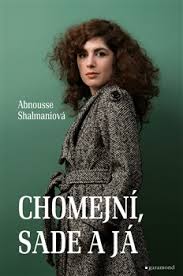 Mawer, S. Provazochodkyně 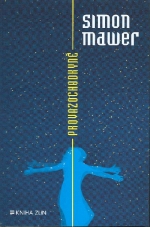 Collier, P. Miliarda nejchudších: Proč se některým zemí nedaří a co s tím (ZSV)Jones, V. Zelená ekonomika: Jedno řešení pro dva nejpalčivější problémy lidstva (ZSV)Holečková, M. Cesty českého katolického samizdatu 80. let (ČJL-LIT)Ziolkowski, Z. Hřích nejen Davidův (NÁB)Kosatík, P. – Vaculíková, M. Já jsem oves: Rozhovor s Pavlem Kosatíkem